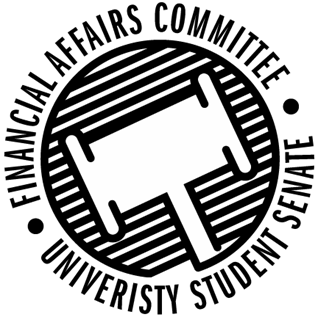 Meeting Agenda4:00 PM White Pine Room, Memorial Student Center50th Congress February 12th, 2020Call to Order4:04 PM CSTRoll CallApproval of the AgendaApprovedWords of WisdomSenator KorteWhat gets measured gets done. -anonymousVice President Johnson next meetingUnfinished Business Annual Budget DeliberationsFishing ClubDenied Boat Oil due to it not being owned by the universityDenied Tire Jack, Tire Iron, and Trailer Hitch locks because they would be used for personal property not funded by the universityDenied practices, due to not being able to fund social/recreational trips over breaks.Approved 528.36 for truck gas for FLW Qualifier because we could not fund more for the boat.Approved up to cap for BASS qualifier gasDenied BASS State Qualifier for Minnesota due to meeting the caps.Food Science ClubApproved up to the maximum amount of IFT Tours per the rulesFoundations Denied Cabin Rental because we cannot play a non-business entity for lodgingDenied Discs because the equipment needs to meet the mission of the org.Gender Sexuality AllianceFunded up to cap for professional speakerFunded up to cap for professional speaker for DICE ConferenceFunded up to cap for professional speaker for Inclusivity summitApproved Drag Shows as a fundraiser up to the fundraiser cap.Green senseFunded up to the cap for backyard bashFunded up to cap for honorariumDenied Tote Bags due to personal gain/already met group promo capHand Drumming ClubApproved up to cap for professional contracted entertainment.Hmong Stout Student OrganizationFunded on $221.65 for appetizers and snacks, cannot fund full meals.Funded up to cap for advertisingDenied Hmong Awareness Month Advertising due to hitting the capDenied Advertising for Hmong New Year due to hitting the capDenied Volleyball Tournament within Hmong New Year event, due to org charging for admissionFunded up to cap for Hmong New Year eventFunded up to cap for honorarium for DJFunded up to cap for professional speakerDenied advertising for speaker series due to previously hitting capFunded up to cap for DICE Conference SpeakerHSMAIDenied Airfare because we do not fund airfare during the annual budget processIEEEFunded up to the cap for workshops, asked as only 1 workshop.Funded reasonable amount for trip to Minneapolis due to lack of details givenIREMDenied Global Summit event because it is in Canada, we cannot fund any international travel.International ClubFunded up to cap for honorarium, gave amount as one event.ReallocationsNew Business Announcements AdjournMotion to adjourn by Dumke, 2nd by ReindlApproved 6-0-0Present Absent Excused Director Gentz XVice Chair Halbach  XVice President JohnsonXSenator DumkeXSenator KleinschmidtXSenator KorteXSenator ReindlXAdvisor RubenzerXAdvisor Lee  X